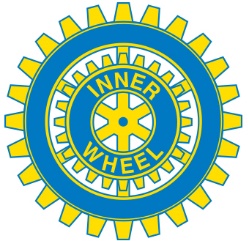 Svenska Inner Wheel RådetSvenska Inner Wheel Rådets hjälpprojekt NarkotikabekämpningProjektbeskrivning Period: Till den 30 november 2025 eller till dess uppsägning sker.BakgrundInner Wheel-medlemmars idéer och värderingar kommer till uttryck i en önskan om ett narkotikafritt samhälle. Inner Wheel har sedan 1986 bedrivit ett hjälpprojekt tillsammans med Tullverket i Sverige för inköp av narkotikasökande hundar. Sedan projektstarten har Inner Wheel bidragit med medel för inköp av mer än 80 hundar. Hundarna utbildas numera även i vapensök.Hösten 2022 kunde Tullverket inte förlänga löpande samarbetsavtal på grund av risk för jävsituation vid donationer från privatpersoner, utan föreslog i stället en fortsatt samverkan baserat på en avsiktsförklaring. Eftersom avsiktsförklaringen skilde sig väsentligt från tidigare avtal beslutades att en ev. fortsättning av projektet skulle avgöras genom omröstning bland klubbarna. Vid rådsmötet i Nässjö våren 2023 konstaterades att en majoritet av klubbarna röstat för en förlängning av projektet trots de nya villkoren (#112 rådsmöte §51).Det nya avtalet löper till den 30 november 2025 eller till dess uppsägning sker.Medel till projektet insamlas från aktiviteter i klubbar och distrikt. Pengarna sätts in på ett speciellt plusgirokonto (6 12 05-1) hos SIWR och förvaltas av rådskassören. Insamlade medel överlämnas till Tullverket.Till projektansvarig har utsetts −−−−−−−-(återkommer med namn på projektansvarig). Befattningen gäller fram till 30 november 2025 men utses varje år.DatumSIWR 2023-10 24/KJn 2023-10-24